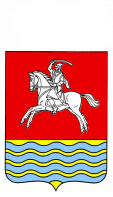 АДМИНИСТРАЦИЯ КУМЫЛЖЕНСКОГО МУНИЦИПАЛЬНОГО РАЙОНА ВОЛГОГРАДСКОЙ ОБЛАСТИПОСТАНОВЛЕНИЕО  предоставлении разрешения на отклонениеот предельных параметров разрешенного строительства, реконструкции объектов капитального строительства на земельном участке с кадастровым номером  34:24:070203:328,расположенном  по адресу: Волгоградская обл.,Кумылженский р-н,  ст-ца Кумылженская,ул. Октябрьская, дом 40аРассмотрев заявление Алейниковой Натальи Вячеславовны, Коренькова Романа Сергеевича о предоставлении разрешения на отклонение от предельных параметров разрешенного строительства, реконструкции объектов капитального строительства, в части уменьшения   минимального отступа от границы земельного участка в  целях определения места допустимого размещения зданий, строений, сооружений, за пределами которого запрещено строительство зданий, строений, сооружений, на земельном участке, кадастровый номер 34:24:070203:328, расположенном по адресу: Волгоградская область, Кумылженский район, ст-ца Кумылженская, ул. Октябрьская, дом 40а, и, руководствуясь Градостроительным кодексом Российской Федерации, Федеральным законом от 06.10.2003 № 131-ФЗ «Об общих принципах организации местного самоуправления в Российской Федерации»,   Правилами землепользования и застройки Кумылженского сельского поселения Кумылженского муниципального района Волгоградской области, утвержденными  решением Совета  Кумылженского сельского поселения от 07 июня  2012г №-43/84-2-С  «Об утверждении Правил землепользования и застройки  Кумылженского сельского поселения Кумылженского муниципального района Волгоградской области», решением Кумылженской районной	 Думы от 19.11.2019 № 2/24-РД «Об утверждении Порядка организации и  проведения общественных обсуждений  и публичных слушаний  по проектам документов в сфере градостроительной деятельности в Кумылженском муниципальном районе Волгоградской области", на основании заключения о результатах публичных слушаний по вопросу предоставления разрешения на отклонение от предельных параметров разрешенного строительства, реконструкции объектов капитального строительства от 01.09.2020г.постановляю:1.  Предоставить разрешение на отклонение от предельных параметров разрешенного строительства, реконструкции объектов капитального строительства, установленные градостроительным регламентом для земельного участка с кадастровым номером 34:24:070203:328, расположенного по адресу: Волгоградская область, Кумылженский район, ст-ца Кумылженская, ул. Октябрьская, дом 40а,  принадлежащего на праве собственности Алейниковой Наталье Вячеславовне, Коренькову Роману Сергеевичу в части:-   уменьшить минимальный отступ от границы земельного участка в целях определения места допустимого размещения зданий, строений, сооружений за пределами которого запрещено строительство зданий, строений , сооружений  с южной стороны  земельного участка с 3м до 0м, с восточной стороны (передней линии)  с 3.0м до 1,9м. 2.  Опубликовать настоящее постановление в районной газете «Победа»  в течение 15 дней с даты  его принятия, а также разместить  на сайте Кумылженского муниципального района в сети Интернет. 3.  Контроль за исполнением постановления возложить на  исполняющего обязанности первого заместителя главы - начальника отдела ЖКХ и строительства  администрации Кумылженского муниципального района А.Е. Загороднева. Глава Кумылженского  муниципального  района                                                                          В.В.Денисов                               И.о. начальника правового отдела                                                          Н.М.Савина  от 01.09.2020 г.  №561